Протокол № 1методического объединения  для руководителей отрядов ЮИДобразовательных учрежденийот 30.09.2021г.Присутствовали: руководители отрядов ЮИД школ №№ 1,  6, 12, 15, 16, 18, 26, 28, 29, 31, 32, 44, 50, 51, 62, 68, 71, лицея № 57, Гимназии № 72, МКОУ «Школа № 2», МКООУ «Школа-интернат № 64», МКУ «Детский дом № 6».Тема: «Работа  по профилактике  ДДТТ: пути взаимодействия, проблемы  и  перспективы».Повестка.Теоретический блок.- современные  требования  к  организации деятельности  по пропаганде  ПДД;- основные   проблемы  и  перспективы  в совместной работе  по профилактике ДДТТ  ОГИБДД,  образовательных учреждений, родителей.1.1. Инспектор  группы  по  пропаганде  ОБ ДПС ГИБДД Отдела МВД  России по городу Прокопьевску Сухарев  А.А. проанализировал состояние детского дорожно-транспортного травматизма за 9 месяцев 2021 года. (Приложение 1).1.2. Методист  МБОУДО ЦДОД  Захарова Н.Ф. отметила, что обеспечение безопасности движения становится все более важной государственной задачей. Особое  значение  в решении этой проблемы имеет заблаговременная и правильная подготовка юных участников дорожного движения, жить  которым  придется при несравненно большей интенсивности автомобильного движения.Профилактика детского дорожно-транспортного травматизма – проблема всего общества.        Состояние детского  дорожно-транспортного  травматизма  заставляет  постоянно  искать  новые, эффективные  пути решения этой  проблемы  как на федеральном, так и на региональном уровне.Социальное партнерство в таком многоплановом направлении как профилактика ДДТТ невозможно без организации общественного диалога.     Совместные мероприятия с сотрудниками ГИБДД, родителями и детьми, с водителями  автотранспорта позволяют выявить разногласия, недопонимания, а совместное обсуждение с детьми, педагогами, сотрудниками  ГИБДД  имеющихся проблем, таких как детский травматизм на дорогах, гибель детей в результате ДТП, ведет к сближению позиций и взаимопониманию всех участников диалога.        Еще  20 лет назад  Джон Гудлад, исследователь оптимистического взгляда на равенство  образовательных  возможностей,  говорил: «Надо обучать всех детей хорошо!» Данный важный постулат имеет непосредственное отношение к обучению детей и подростков основам Правил дорожного движения.        Обучение и воспитание юных участников дорожного движения – это комплекс мероприятий, реализация которых, в итоге обеспечивает безопасность всех участников дорожного движения (Приложение 2).     2. Практический  блок.2.1. Педагог  МБОУДО  ЦДОД  Матюшинский  Д.А. провел  тест на знание ПДД  для педагогов. Тестирование состояло из теоретической части, в которой необходимо было выбрать правильные  ответы на вопросы  (10 вопросов). Практическая часть предполагала работу на компьютере: необходимо было ответить на вопросы, используя текстовый файл.По итогам работы Матюшинский Д.А. огласил верные ответы и баллы за каждый вопрос. Все вопросы и задания рассмотрены совместно с педагогами.Организация и проведение заседания методического объединения для руководителей отрядов ЮИД ОУ оценена педагогами  на  5 баллов – 85% педагогов;4 балла – 15 % педагогов.Рекомендации:- развивать формы сотрудничества и взаимодействия педагогических коллективов  образовательных  организаций  с  родителями, подразделениями  ГИБДД, общественными  организациями по  профилактике детского дорожно-транспортного травматизма;- применять современные формы и методы обучения и воспитания детей, инновационные технологии, направленные на предупреждение несчастных случаев на улицах, дорогах и во дворах.Приложение 1Анализ  состояния  детского дорожно-транспортного травматизма за 9 месяцев 2021 года         За  9 месяцев  2021 года  отделом ГИБДД Отдела МВД России по городу Прокопьевску зарегистрировано 15 случаев детского дорожно-транспортного  травматизма, в которых 13 детей получили травмы, 2 погибли.         В 7 случаях  пострадало  6 детей – пешеходов, 1 погиб. Из них в 2 случаях пострадало по собственной  неосторожности 2 ребенка – пешехода(в обоих случаях дети пересекали проезжую часть вне пешеходного перехода). В 3-х случаях пострадало 3 ребенка – пассажира. В  4-х  случаях травмировано 3 несовершеннолетних велосипедиста, 1 – погиб. Во всех случаях несовершеннолетние велосипедисты пострадали по собственной неосторожности. В одном случае травмирован 1 несовершеннолетний водитель мототехники, пострадал по собственной неосторожности.         В целях привития юным участникам дорожного движения навыков безопасного поведения на улицах и дорогах во время осенних школьных каникул, восстановления у них навыков поведения на дороге, сохранения жизни и здоровья  при передвижении в школу (образовательные учреждения), из школы (из образовательного учреждения) и на массовые мероприятия, организовать проведение с 25 по 31 октября 2021 года подготовительного этапа и с 01 по 10 ноября 2021 года основного этапа оперативно-профилактической операции «Каникулы», в ходе которой необходимо:1. В образовательных организациях провести родительские собрания, на которых рассмотреть вопросы обязательного применения при перевозке детей в салоне автомобиля ремней безопасности и детских удерживающих устройств, строгом соблюдении требований ПДД детьми-пешеходами, использования в темное время суток световозвращающихся элементов учащимися.2. Организовать проведение тематических уроков, утренников, викторин, соревнований для закрепления навыков безопасного поведения детей на улицах и дорогах. При проведении мероприятий особое внимание уделять популяризации и использованию в темное время суток светоотражающих элементов учащимися, правилам поведения при переходе проезжей части дороги.3. Создать  общественные  формирования  из  числа  родителей, педагогов для организации дежурства на маршрутах движения детей в учреждениях образования перед началом занятий и после них  для оказания помощи при переходе проезжей части улиц.4. Ежедневно педагогам всех классов образовательных организаций на последнем  уроке  проводить  «минутки безопасности».Приложение 2Современные требования к организации деятельности  по пропаганде  ПДД.Основные   проблемы  и  перспективы  в совместной работе  по профилактике ДДТТ  ОГИБДД,  образовательных учреждений, родителей.        Сегодня образовательное учреждение  стремится обеспечить своим учащимся  качественное, универсальное образование, подготовить к обучению в профессиональной школе, обеспечить высокий уровень общей культуры, в том числе и культуры  на дороге. Соблюдение  правил безопасной жизни должно стать осознанной необходимостью. Именно поэтому мы ставим задачу выработать у детей стереотип безопасного поведения на дороге. Для этого, на наш взгляд, необходимо:1) изменить устоявшиеся традиции восприятия проблемы;2) уйти от эпизодических мероприятий к системе работы, проводимой педагогическим коллективом, детьми и их родителями;3) выйти за рамки традиционных форм и методов работы – как   организационных, так  методических и образовательных.        Состояние детского дорожно-транспортного травматизма заставляет постоянно искать новые, эффективные пути решения этой  проблемы  как на федеральном, так и на региональном уровне.        Под профилактикой детского дорожно-транспортного травматизма следует понимать целенаправленную деятельность по своевременному выявлению, предупреждению и устранению причин и условий, способствующих дорожно-транспортным происшествиям, в которых погибают и получают  травмы  дети  и подростки.  Эта деятельность включает в себя комплекс профилактических мероприятий, проводимых совместно с сотрудниками Госавтоинспекции, с  работниками отделений профилактики правонарушений  несовершеннолетних (ОППН), заинтересованными лицами федеральных органов исполнительной власти субъектов Российской Федерации, местных органов управления образования, воспитателями и педагогами дошкольных, общеобразовательных учреждений и учреждений системы дополнительного образования, представителями средств массовой информации и общественных объединений.        Проблема  профилактики  детского дорожно-транспортного  травматизма объединяет и представителей ГИБДД, и систему образования. Наиболее эффективным является метод совместного сотрудничества вышеуказанных структур.        Профилактика детского дорожно-транспортного травматизма в любом образовательном учреждении – проблема, требующая многоаспектной и всесторонней  педагогической  деятельности. В ней актуализируются вопросы  выбора  форм работы с детьми; с родительской общественностью; с общественными организациями и предприятиями, работающими в сфере дорожного движения; с сотрудниками ГИБДД, а также с другими заинтересованными организациями и ведомствами.ОРГАНИЗАЦИЯ РАБОТЫ ОБРАЗОВАТЕЛЬНОГО УЧРЕЖДЕНИЯ 
ПО ПРОФИЛАКТИКЕ ДЕТСКОГО 
ДОРОЖНО-ТРАНСПОРТНОГО ТРАВМАТИЗМА        Достижение положительных и долгосрочных эффектов в организации профилактики детского дорожно-транспортного травматизма возможно только на основе комплексного подхода в решении вопросов детской безопасности на дорогах и профилактики травматизма. Такой подход включает  в  себя  учебную и внеурочную  деятельность, работу с родителями, информационное и материально-техническое обеспечение и контроль со стороны администрации.1.  Учебный процесс:-   проведение занятий и бесед с учащимися в рамках программы по ОБЖ;-  изучение Правил дорожного движения по другим программам, согласованным и утвержденным педагогическими и (или) методическими советами;-   проведение учебных экскурсий;-   показ учебных видеофильмов, кинофрагментов, использование учебных компьютерных программ.2.  Внеурочная деятельность:-   проведение  тематических  классных  часов;-   беседы  инспекторов ГИБДД  с  учащимися (воспитанниками);-   участие в мероприятиях по Правилам дорожного движения, проводимых на муниципальном и областном уровне;-  участие в мероприятиях по безопасности дорожного движения, проводимых в рамках Всероссийской операции «Внимание,  дети!»-  обсуждение с учащимися конкретных примеров дорожно-транспортных происшествий с участием несовершеннолетних, произошедших на территории города/района или области;-   проведение бесед с учащимися – нарушителями  Правил дорожного движения;-   ведение журнала проведения инструктажей перед выходами в общественные места;-   создание и работа отряда юных инспекторов движения.3.   Информационное и материально-техническое обеспечение:-   программы, справочная и методическая литература: библиотека у каждого учителя (воспитателя), преподавателя ОБЖ, ответственного за организацию работы по профилактике ДДТТ в образовательном учреждении;-   оформление и размещение стенда по безопасности дорожного движения, плана – схемы безопасного подхода к образовательному учреждению, уголков по безопасности дорожного движения в начальной школе;-   наличие индивидуальных схем у учащихся начальной школы;-  инструктаж воспитателей, педагогов, классных руководителей на методических объединениях, совещаниях классных руководителей (воспитателей), педагогических советах;-   создание кабинета по безопасности дорожного движения, оборудованного в соответствии с требованиями, предъявляемыми к их оснащению.4.   Работа с родителями:-   обсуждение вопросов безопасности дорожного движения на родительских собраниях;-   обсуждение вопросов по профилактике и предупреждению детского дорожно-транспортного травматизма на заседаниях родительского комитета;-   проведение бесед с родителями  по  сообщениям  о дорожно-транспортных происшествиях с участием детей и подростков и нарушений правил дорожного движения несовершеннолетними.        Для обеспечения эффективной работы по профилактике детского дорожно-транспортного травматизма В  ОБРАЗОВАТЕЛЬНОМ  УЧРЕЖДЕНИИ  ДОЛЖНЫ БЫТЬ  В  НАЛИЧИИ:1. Нормативно-правовая документация, регламентирующая деятельность образовательного учреждения по предупреждению ДДТТ (приказы вышестоящих органов, приказы по образовательному учреждению о назначении ответственного за организацию и ведение работы по профилактике ДДТТ, другие приказы и положения, отражающие соответствующую деятельность).2. Утвержденный план работы на учебный год. 3. Документы, отражающие деятельность отряда юных инспекторов движения (приказ о назначении руководителя отряда ЮИД, список членов отряда, утвержденный план работы отряда на учебный год, журнал учета проводимых мероприятий, паспорт отряда и другие дополнительные материалы).4. Учебно-материальная база для обучения детей и подростков Правилам дорожного движения.4.1. Плакаты по безопасности дорожного движения, расположенные в вестибюле образовательного учреждения.4.2. Стенд образовательного учреждения по безопасности дорожного движения.4.3. Стенд (уголок), отражающий деятельность отряда юных инспекторов движения (ЮИД).4.4. План – схема  и макет микрорайона образовательного учреждения с указанием  улиц, их пересечений, средств организации дорожного движения, участков, представляющих наибольшую опасность и рекомендуемых пешеходных маршрутов.4.5. Автоплощадка – модель перекрестка с нанесенной разметкой, имитирующий участок пересечения проезжих частей, пешеходного перехода (переходов).4.6. Оборудованный и обеспеченный наглядными пособиями кабинет по безопасности дорожного движения.4.7. Уголки безопасности дорожного движения в каждом учебном кабинете начальной школы.4.8. Информация для родителей по безопасности дорожного движения в каждой группе дошкольных образовательных учреждений.4.9. Наличие в библиотеке образовательного учреждения методической, дидактической и художественной литературы для педагогов и учащихся по вопросам безопасности дорожного движения, учебных пособий по Правилам дорожного движения, а также наличие самих Правил дорожного движения.4.10. Наличие методических рекомендаций и разработок, направленных на формирование знаний, умений и навыков по безопасности дорожного движения для педагогических работников (сценарии мероприятий, игры, инструктажи, памятки, листовки).5. Постоянно обновляемые списки учащихся, имеющих вело – и мототехнику. Проведение с ними дополнительных занятий по Правилам дорожного движения.6. Журнал учета состояния детского дорожно-транспортного травматизма в образовательном учреждении и принимаемых мер по фактам дорожно-транспортных происшествий с участием детей.Оформление  учебного кабинета необходимо начать с информации, которую получают дети и родители о детском объединении. Она размещается  на  входной  двери (либо рядом с ней). Поэтому ее оформлению следует уделить особое внимание.Информационный стенд в самом кабинете. Его содержание может быть следующим:Списки учащихся по группам (в начале учебного года).Расписание занятий (по группам).План массовых мероприятий на месяц или учебную четверть (собраний, концертов, конкурсов, экскурсий, вечеров и др.).Правила для учащихся и родителей.Информация о последних достижениях детского объединения и его отдельных воспитанников.        Работу с детьми и подростками следует начинать с продумывания рычагов взаимодействия всех заинтересованных организаций, что впоследствии стараниями, творческой волей, энергией специалистов преобразуется в веселые, интересные, запоминающиеся конкурсы, фестивали, декадники и другие мероприятия  по безопасности дорожного движения.Протокол № 2методического объединения  для руководителей отрядов ЮИДобразовательных учрежденийот 01.11.2021г.Присутствовали: руководители отрядов ЮИД школ №№ 3, 6, 12, 14, 15, 18, 26, 28, 29, 31, 32, 44, 50, 51, 62, 68, 69, 71, лицея № 57, Гимназии № 72, МКОУ «Школа № 2», МКУ «Детский дом № 7».Тема: «Фликер  и  безопасность  детей  на дорогах».Повестка.Теоретический блок.- история происхождения светоотражателей.1.1. Методист  МБОУДО  ЦДОД  Захарова Н.Ф. выступила с сообщением об истории происхождения фликеров: маленькие блестящие брелочки придумал британский дорожный рабочий 70 лет назад.  Как это часто бывает, ему подсказала  природа. Проезжая ночью по неосвещенной дороге, он заметил, что глаза кота на обочине отражают свет фар. Все потому, что их глаза имеют отражающий слой, который преломляет свет таким образом, что часть лучей возвращается по тому же пути  (Приложение 1).        2. Практический блок. 2.1. Мастер-класс «Фликер – талисман своими руками» (Приложение 2).Методист Захарова Н.Ф. провела мастер-класс по изготовлению фликеров-световозвращателей. Учащиеся  с педагогами  изготовили красочные фликеры  из  светоотражающей ткани, стразов, проявляя выдумку, фантазию.Ребята решили подарить свои изделия воспитанникам детских садов, первоклассникам.Организация и проведение заседания методического объединения для руководителей отрядов ЮИД ОУ оценена педагогами  на  5 баллов – 100%.Рекомендации:- руководителям  отрядов  ЮИД  совместно с активистами движения ЮИД проводить  мастер-классы по изготовлению фликеров для  воспитанников детских садов, учащихся  начальных  классов  школ;- проводить работу с родителями о необходимости использования фликеров на одежде детей в темное время суток.Приложение 1Из истории фликеров        Кошачий глаз помог изобрести светоотражатели. Многие гениальные изобретения в науке и технике были сделаны только благодаря наблюдению за природой и живым миром планеты. Особенности зрения кошек и сов были использованы при разработке приборов ночного видения или катафотов. Катафот (или световозвращатель, ретрорефлектор или фликер) — это изделие, покрытое световозвращающей пленкой. Во всех перечисленных устройствах используется принцип световозвращения — процесса отражения луча света на 180° в сторону источника с минимальным рассеиванием. При световозвращении, в отличие от светоотражения, луч отражается дважды.         История «кошачьих глаз», то есть пассивной системы катафотов, началась в 1933 году в Великобритании. Их создателем был Перси Шоу, владелец небольшой фирмы, занимающейся строительством и ремонтом дорог. Согласно одной из версии, Шоу, возвращаясь ночью домой, увидел кота на обочине, в чьих глазах отражались фары его автомобиля. Вдохновленный этим «дьявольским» видением, он в дальнейшей своей деятельности полностью переключился на изобретение, развитие и улучшение световозвращателей. Изобретение «кошачий глаз» было запатентовано в 1934 году и вскоре появилось на дорогах Великобритании, а далее и в других странах.         Неоценимую услугу катафоты оказали лондонцам во время Второй мировой войны, когда улицы были неосвещенными. Именно в таких условиях «кошачьи глаза» оказались полезными. На изобретателя посыпались заказы. В последующие десятилетия технология усовершенствовалась. И сегодня уже невозможно представить себе дороги без светоотражающей разметки, на счету которой множество спасенных жизней.         Кроме фликеров,  в дорожной разметке спектр применения катофотов в наше время огромен. Катафотные ткани используются как элемент одежды, обуви, рюкзаков, в различных аксессуарах (браслетах, брелках, светоотражающих лентах) для повышения безопасности на дорогах в тёмное время суток, в ненастную погоду, к примеру, это одежда дорожных регулировщиков дорожного движения, спасателей. Световозвращающие плёнки используются при изготовлении дорожных знаков и обозначения габаритов транспортных средств. Использование катафотов в условиях недостаточного освещения, плохой видимости спасли уже тысячи жизней на планете.         В ряде стран наличие фликера на пешеходе в тёмное время суток обязательно. В России, согласно ПДД, с 1 июля 2015 года вводится обязательным ношение светоотражающих элементов пешеходами в тёмное время суток вне населённых пунктов, а в населённых пунктах оно рекомендовано. Цвет, форма, а для взрослой одежды — также площадь и расположение элементов законодательно не регламентированы. Светоотражающие  элементы  широко  используют  при изготовлении одежды и аксессуаров для собак, чтобы лучше видеть питомца в темноте и уберечь его от столкновения с машиной.         Светоотражатели являются необходимой частью инструментария фотографов. А начиналось это гениальное изобретение так просто: внимательный  человек  увидел  отражение фар в кошачьих глазах. Но почему все-таки глаза кошек, сов и многих других животных «светятся» в темноте? Такая особенность свойственна многим животным, ведущим ночной образ жизни. Их глаза устроены так, чтобы получать максимум визуальной  информации  при  минимуме  света, а значит, должны улавливать даже самые слабые лучики. Поэтому их глазное дно снабжено специальным светоотражательным покрытием, похожим на серебристое напыление. Вещество, которое придает глазам кошки загадочный блеск, называется гуанин, а светоотражательная оболочка – тапетум. У разных животных напыление глазного дна содержит различные пигменты, поэтому их глаза светятся по-разному – синим, зеленым или красным цветом. Конечно, «светятся» – не совсем правильное слово по отношению к глазам кошки, ведь они не имеют собственного источника света. Они просто фокусируют и отражают любые лучи, которые есть даже в темноте, кажущейся человеку кромешной. Такое устройство глаз помогает кошкам и совам охотиться в ночное время суток, когда на кормежку выходят мелкие грызуны, а дневные птицы спят на деревьях, не подозревая об опасности. В странах Европы, в эпоху средневековья, кошки считались прислужниками ведьм и темных сил из-за этой необъяснимой в то время особенности глаз светиться в темноте. Ну, и за их независимый и таинственный характер, конечно. Особым  гонениям  подвергались безвинные черные кошки. Надо бы людям еще раз поблагодарить кошек за то, что их изумительные глаза помогли изобрести световозвращатели, которые в наше время спасают тысячи детей и взрослых на дорогах в ненастную погоду и темное время суток. История происхождения светоотражателей.        Маленькие блестящие брелочки придумал британский дорожный рабочий 70 лет назад.  Как это часто бывает, ему подсказала природа. Проезжая ночью по неосвещенной дороге, он заметил, что глаза кота на обочине отражают свет фар. Все потому, что их глаза имеют отражающий слой, который преломляет свет таким образом, что часть лучей возвращается по тому же пути.Принцип действия кошачьих глаз можно проверить на примере наших домашних животных. В темной комнате животных не было видно, но, если направить в их сторону фонарик,  их глаза сверкнут зелёным светом. На основе принципа световозвращения учеными были разработаны специальные материалы. Аксессуары же, которые пешеход может использовать для своей пассивной защиты на дорогах, британские ученые так и назвали «Cats Eyes» или «кошачьи глаза»Использование светоотражателей в России и других странах.        У нас  в России  фликеры  появились всего несколько лет назад. Именно такое  название  придумали  российские производители световозвращателей – компания «Современные системы и сети – XXI век» и выглядят они как игрушка. Его использование, по мнению экспертов по безопасности дорожного движения, снижает детский травматизм на дороге в шесть с половиной раз!         Недаром в скандинавских странах говорят, что светоотражатель – это самый дешевый полис страхования жизни. Пластиковый фликер спасает взрослые и детские жизни уже около 30 лет.В Эстонии, Латвии, Белоруссии ношение светоотражателя сделали для пешехода обязательным. Инспекторы дорожного движения имеют право штрафовать  пешеходов, которые в тёмное время суток находятся на улицах и дорогах без светоотражателей. А «тёмному» малолетнему пешеходу бесплатно подарят фликер.В Финляндии и Норвегии приняли решение надевать жилеты с фликерами на оленей.В Намибии прикрепляют светоотражатели даже к ушам ослов.В Индии светоотражатели носят домашние слоны. На хозяина слона без светоотражателя могут наложить штраф или посадить в тюрьму. Делается это для того, чтобы животные были заметны на неосвещённых дорогах и не гибли в дорожно-транспортных происшествиях.В скандинавских странах (где, как и у нас, зимой поздно светает и рано темнеет) не только дети, но и взрослые обязаны носить на одежде световозвращатели в темное время суток, причем везде, в том числе и на освещенных улицах. Финны, например, выяснили, что половина всех травм на дороге происходит в темноте или в сумерках, поэтому световозвращатели надо носить и при переходе улицы, и при движении по дороге.Принцип работы фликера.        При изготовлении световозвращающих материалов, для получения эффекта обратного отражени, используются мелкие стеклянные шарики-микролинзы, сферические или плоскопризматические поверхности-рефлекторы. Угол освещения, при котором есть достаточное отражение от фликера, может быть, приблизительно, 40 градусов (обычные, имеют - от 20°; широкоугольные - не световозвращающие элементы должны быть распределены равномерно вокруг торса человека. 
В луче автомобильных фар, пешеход, одетый в светоотражающую одежду, становится заметно видимым на достаточно большом расстоянии. «Светящийся человечек», носящий на себе фликеры, должен быть виден с дистанции 300-400 метров, в дальнем свете фар и 130-150 м. - в ближнем. Благодаря этому, обеспечивается возможность водителю  вовремя заметить человека, объект, и безаварийно затормозить. 
Световозвращатели, сделанные на основе сферических частиц, возвращают свет только на 35%, а микропризматических – почти на 100%.В производстве светоотражающей тесьмы используется «шариковая» технология. Поэтому и светоотражающая способность у неё низкая. От стирки и от трения они портятся - осыпаются.А для обозначения спецодежды используют микро призматические материалы. Они не осыпаются и работают даже в непогоду.Области применения фликеров.Спектр применения световозвращательных элементов очень широк. Вставки-светоотражатели используют при изготовлении спецодежды работникам спецслужб. Так как им очень часто приходится работать на проезжей части и на слабоосвещенных улицах.Светоотражающей плёнкой покрывают дорожные знаки и дорожные заграждения.Также, светоотражающие датчики используют для создания компьютерных мультфильмов. На человека надевается костюм с датчиками, он производит различные движения, данные с датчиков попадают на камеры и поступает в компьютер, и мультяшка точно повторяет движения актера!На практике можно встретить большое количество разных предметов, имеющих светоотражающую поверхность:Световозвращающий жилет.Световозвращающий жилет, как правило, используется людьми, длительное время проводящими на проезжей части. Например, такие жилеты используются дорожными рабочими, сотрудниками ГИБДД, водителями при ремонте автомобиля, велосипедистами. Преимущество такого жилета – его общедоступность (продается во всех магазинах и супермаркетах, имеющих автомобильный отдел) и низкая стоимость (100 – 200 рублей)Световозвращающая ткань на обычную одежду.Еще один возможный вариант для пешехода – купить светоотражающую ленту и нашить ее на обычную одежду. Однако на практике у этого способа больше недостатков, чем достоинств:Сложности для нанесения ленты (если Вы не занимаетесь шитьем постоянно).На каждые брюки/куртку нужно покупать и нашивать отдельную ленту.Внешний вид одежды может быть испорчен.Сложность с покупкой ленты, продажа ее оптовыми партиями.Достоинство данного способа – светоотражатель всегда с собой, его не нужно надевать и снимать.Светоотражающие аксессуары.Под световозвращающий аксессуарами в данном случае понимаются различные браслеты, чехлы, брелоки, наклейки, имеющие светоотражающую поверхность.Световозвращающий браслет, представляет собой полоску размером 3х40 см. Полоска изготовлена таким образом, что она может самостоятельно накручиваться на другой предмет. Носить такие браслеты можно поверх одежды на руках или на ногах. Браслеты могу использоваться с любой одеждой независимо от размера, их легко снять (при входе в помещение) и заново надеть при выходе. Можно купить светоотражатели разных цветов. В общем, вещь отличная.Встречаются и другие типы аксессуаров. Например, детям нравятся световозвращающие  наклейки в виде улыбающихся смайликов.Правила ношения фликеров.Используя светоотражающие элементы, их нужно закрепить на одежде, разместить на теле так, чтобы они отсвечивали, были хорошо видны со всех сторон. 
Норма площади СВМ, для подростковой одежды (без учёта аксессуаров) детей школьного возраста - около двух метров ленты, пятисантиметровой ширины или вставок, с той же суммарной площадью. Схема расположения фликеров, по ГОСТ Р 51835-2001 - показана на рисунках. (Приложение №3.) Допускается использование блестящих сигнальных элементов в виде прерывистых полос, надписей и логотипов, шевронов, вырезанных из СВ-плёнки аппликаций произвольной формы, по собственному вкусу и по моде. Единичный сигнальный элемент верхней одежды, должен иметь площадь - не менее 25 квадратных сантиметров (иначе, он будет менее заметен на больших расстояниях).Итог вышесказанногоФликеры должны быть видны из любого направления. Нельзя носить светоотражающие элементы только с одной стороны или на груди. Проезжая с другой стороны, водитель их просто не заметит.На пешеходе должно находиться не меньше 4 фликеров: на левой и правой руках, на поясе и рюкзаке. А вообще, чем больше фликеров, тем лучше. Особенно это касается маленьких детей. Из-за своего маленького роста дети почти незаметны для автомобилиста.Фликеры должны прикрепляться к детским коляскам, санкам, скейтбордам, велосипедам и обязательно со всех сторон.Мастер-класс  по изготовлению фликера-светоотражателя   «Дорожные светлячки»для  руководителей отрядов ЮИД  и активистов движения ЮИДЦель: разъяснение значимости световозвращающих элементов для сохранения жизни и здоровья в дорожно-транспортной среде.Оборудование:- световозвращающие ленты;- шаблоны из картона;- простые карандаши, ножницы, клей-карандаш;- дополнительные декоративные элементы;- салфетки.Ход  занятия:Вступительная беседа.Педагог. С наступлением осенне-зимнего периода дни становятся короче, рано темнеет. Наибольшее количество дорожно-транспортных происшествий   с участием  пешеходов  происходит  в темное время суток – их количество в три раза выше, чем в светлое время. Основная причина – плохая  видимость пешехода. Сотрудники ГИБДД  считают, что трагического исхода многих дорожно-транспортных происшествий, совершенных в темное время суток, можно было бы избежать, если бы пешеходы были более заметны для водителей. Светлая, яркая одежда или даже включение в нее какого-либо яркого элемента (желтый, белый шарф, шапка, яркие полосы на куртке и т.д.) значительно повышают видимость человека в темное время суток. Но наибольший  эффект  достигается  при использовании элементов из ткани со светоотражающим эффектом.Фликеры (световозвращатели) или «дорожные светлячки» на одежде помогают обеспечить видимость пешехода на неосвещенной дороге. Принцип действия его основан на том, что свет, попадая на ребристую поверхность из специального пластика или светоотражающей  ткани, концентрируется  и отражается в  виде узкого пучка. Когда  фары  автомобиля «выхватывают» даже маленький световозвращатель, водитель издалека видит яркую световую точку. Поэтому шансы, что пешеход будет замечен, увеличиваются во много раз. Например, если у машины включен ближний свет, то обычного пешехода водитель увидит с расстояния 25-40 метров. А использование фликера-световозвращателя увеличивает эту цифру до 130-240 метров! Водитель, едущий в машине с включенным дальним светом, может увидеть световозвращатели с расстояния 400 метров.Сотрудники ГИБДД рекомендуют детям – пешеходам  иметь   светоотражатели  на  левой  и правой  руках, подвесить по одному фликеру на ремень и сзади на рюкзак. Таким образом, самый оптимальный вариант, когда на  пешеходе находится 4 «дорожных светлячка». На первый взгляд, фликер выглядит как игрушка. Но его использование снижает детский травматизм на дороге в шесть с половиной раз!Просмотр  видеопрезентации  «Дорожные светлячки».Виды светоотражателей:Светоотражающий браслет. Светоотражающий браслет в развернутом состоянии похож на линейку, а при легком хлопке по запястью, оборачивается вокруг него.


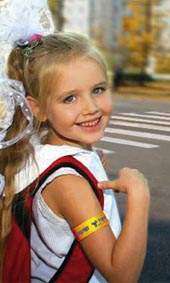 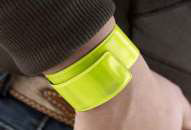 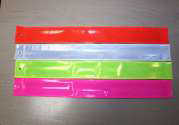 Светоотражающие  наклейки.Светоотражающие  наклейки надежно приклеиваются на любые поверхности. Они могут быть разных цветов, размеров и форм.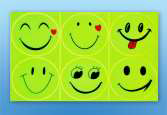 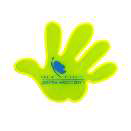 
Светоотражающий брелок.Светоотражающие  брелоки  крепятся  к  любому замочку или  связке ключей. Представлены в виде катафотов, имеют разный
цвет, размеры и формы. 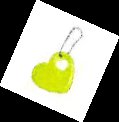 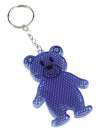 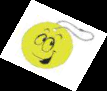 Изготовление фликеров-светоотражателей.Педагог. Сегодня мы изготовим  фликеры своими руками из световозвращающей  ткани  и  дополнительных  декоративных  элементов.Перед  вами  лежат световозращающие ленты, шаблоны из картона, ножницы, карандаши, клей, салфетки. Повторить правила техники безопасности при работе с ножницами:- использовать ножницы только по назначению;- не держать острием вверх;- не оставлять их в открытом виде;- не класть на край стола;- передавать ножницы в закрытом виде кольцами вперед.1 этап. Накладываем шаблон фигурки  на светоотражающую ткань и обводим по контуру.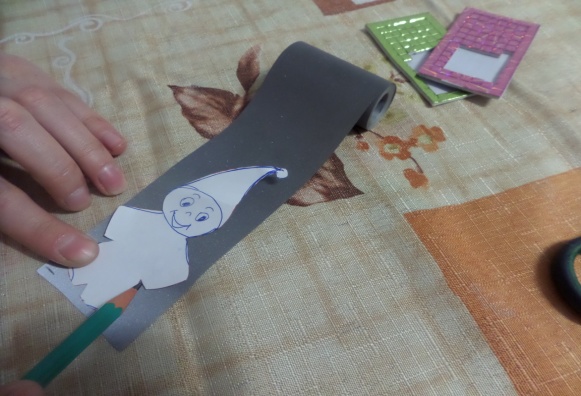 2 этап. Аккуратно вырезаем фигурку.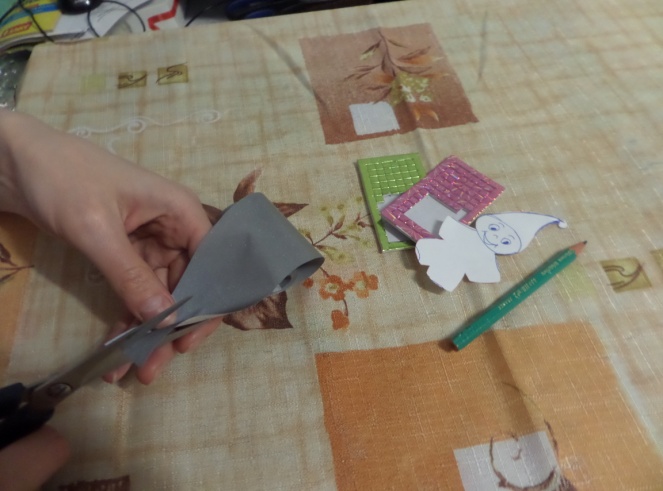 3 этап. Декорируем изделие. 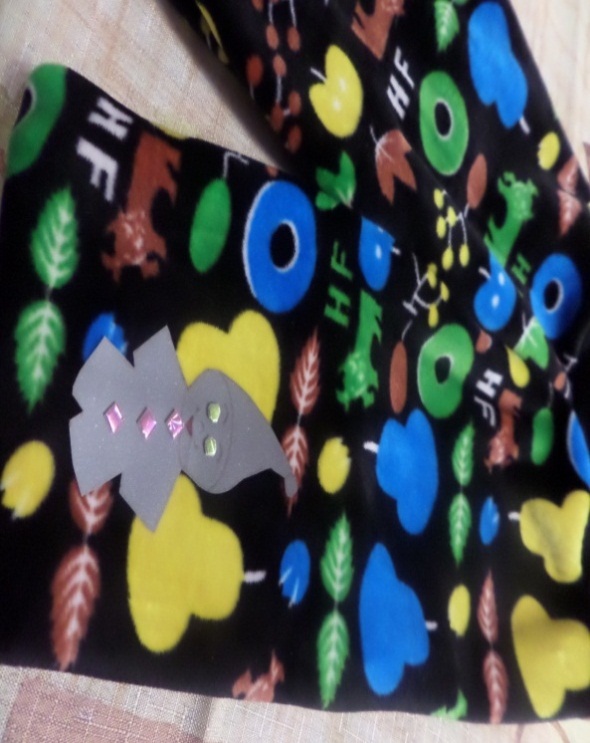 ВАЖНО!Даже имея на одежде светоотражатель, пешеходы обязаны соблюдать все  правила безопасного поведения на дороге.Дорогие  ребята и  уважаемые взрослые!Пусть  все  дороги  будут  для  Вас  добрыми  и  безопасными! Носите  фликеры: они  видны  издалека  в темное  время  суток!Протокол № 3методического объединения  для руководителей отрядов ЮИДобразовательных учрежденийот 17.01.2022г.Присутствовали: руководители  отрядов  ЮИД  школ №№ 3, 6, 12, 14, 15, 18, 25, 26, 28, 29, 31, 32, 35, 44, 50, 51, 62, 68, 69, 71, Гимназии № 72, МКОУ «Школа № 2», МКУ «Детский дом № 7».Тема: «Новые  педагогические  технологии  в обучении  детей и подростков  правилам  безопасного  поведения  в  дорожно-транспортной среде».Повестка.Теоретический блок.Руководитель отряда ЮИД  МБОУ «Гимназия № 72» Богомолова А.Г. выступила с опытом работы по теме: «Активные формы работы и современные  педагогические  технологии  в  формировании у детей культуры дорожной безопасности» Выступление прилагается (Приложение 1).    2. Практический  блок.Педагог  МБОУДО  ЦДОД  Матюшинский  Д.А. провел  интеллектуальную  игру  для педагогов «Дорожный эрудит». Игра проходила в виде соревнования двух команд. Практическая часть предполагала работу на компьютере: необходимо было ответить на вопросы, используя текстовый файл. По итогам работы Матюшинский Д.А. огласил  верные ответы и баллы за каждый вопрос. Все вопросы и задания рассмотрены совместно с педагогами.Организация и проведение заседания методического объединения для руководителей отрядов ЮИД ОУ оценена педагогами  на  5 баллов – 85% педагогов;4 балла – 15% педагогов. Рекомендации:- использовать  в обучении  детей и подростков  правилам  безопасного  поведения  в  дорожно-транспортной среде  активные формы работы и современные педагогические технологии: игровые, информационные компьютерные технологии, технологию ситуационного анализа (кейс – технология), тризовскую технологию,   метод  проектов  как педагогическую технологию. - с целью избежания возможных ошибок ни одно занятие по ПДД не проводить  без  сверки  подготовленного к нему материала с текстом «Правил дорожного движения РФ».Приложение 1Активные формы работы и современные педагогические технологии  в формировании у детей  культуры дорожной безопасности         Безопасность  дорожного  движения  является  в  современном мире одной  из базовых компетенций.         С чего начинается безопасность детей на дороге? Разумеется, со своевременного обучения умению ориентироваться в дорожных ситуациях, воспитания потребности быть дисциплинированным на улице, осмотрительным  и  осторожным.  Главное правило безопасности поведения – предвидеть опасность. Необходимо учитывать и то, что для каждого этапа развития ребенка характерна своя восприимчивость к различным формам педагогического воздействия. Значит, и технологии образовательного процесса по воспитанию навыков безопасного поведения должны соответствовать возрастным периодам.Анализ формирования основ мировоззрения младшего школьника.         В этом возрасте дети ориентируются на мнение взрослого человека, родителя или учителя, как  абсолютное и авторитетное. То, что задается детям взрослыми в качестве эталонов, норм и правил поведения, принимается безусловно. Для учащихся начальной школы важно создать эмоциональную мотивационную направленность на соблюдение Правил дорожного движения с тем, чтобы они испытали эмоциональную потребность в правильном поведении, сделали эту потребность достоянием собственного сознания. Отечественный психолог Л.С. Выготский выделил закономерность, суть которой в следующем: ни одна форма поведения не является крепкой, как та, что связана с эмоциями.Поэтому при обучении ПДД надо вызвать у школьника нужные нормы поведения, следует позаботиться о том, чтобы изучаемый материал оставил эмоциональный след в его памяти.         Технология – это цепочка действий и операций, ориентированных на результат. Основная цель педагогической технологии – повысить эффективность образовательного процесса, гарантировать достижение учащимися запланированных результатов обучения.         Какие же педагогические технологии эффективны при обучении детей дорожной грамоте?         Игровая технология доказала высокую эффективность использования игр, соревнований при обучении ПДД детей младшего школьного возраста.     Феномен игры состоит в том, что, являясь развлечением, отдыхом, она способна перерасти в обучение, в творчество, в модель. Для младшего школьного возраста характерны яркость и непосредственность восприятия, легкость вхождения в образы. Дети легко вовлекаются в любую деятельность, особенно в игровую, самостоятельно организуются в групповую игру.Игровые технологии в обучении ПДД:- подвижные, спортивные, физические упражнения;- логические задачи, игры – загадки;- сюжетно-ролевые;- театр дорожных миниатюр, игры – драматизации;- интеллектуально-познавательные игры, путешествия, викторины;- дидактические игры;- настольно-печатные, игры с предметами.         Применение  информационных компьютерных технологий  при ознакомлении с  Правилами  дорожного  движения  позволяет сделать занятие нетрадиционным, насыщенным, предусмотреть разнообразные приемы и методы обучения. Использование анимации, слайдовых презентаций, фильмов  позволяет  вызвать  активный познавательный интерес у детей к изучаемым явлениям. Способы визуальной поддержки материала позволяют добиться длительной концентрации внимания детей, а также одновременного воздействия сразу на несколько органов чувств ребёнка, что способствует более прочному закреплению новых получаемых знаний.          В работе с младшими школьниками используется также технология ситуационного анализа (кейс – технология). Технология «фото-кейс» дает возможность сформировать стратегию принятия решения, с помощью которого ребенок в будущем сможет самостоятельно преодолеть возникающие жизненные ситуации разной сложности по ПДД. Метод анализа конкретных ситуаций включает обучение действием; развитие навыков анализа, принятия решений, устной коммуникации и групповой работы. Обучающиеся учатся справляться со спонтанно возникающими проблемами реальной жизни. Таким образом, кейсовый метод – это репетиция реальных жизненных ситуаций.Пример работы над фото-кейсом:Знакомство с фотографией. Детям предлагается сформулировать проблему, исходя из данной фотографии.Проблема: ребенок переходит дорогу в неположенном месте, он нарушает ПДД.Вопрос: Какие могут быть последствия?Вывод: переходить дорогу надо по пешеходному переходу.         Применение фото-кейс технологии оказывает положительное влияние на формирование  новых качеств и умений; кейс дает возможность приблизиться к практике, встать на позицию человека, реально принимающего решение, учиться на ошибках других.         Один из вариантов  технологии  сотрудничества – обучение  в команде, в данном случае, это работа отряда юных инспекторов (ЮИД). Вся группа заинтересована в усвоении учебной информации каждым ее членом, поскольку  успех  команды  зависит  от  вклада каждого, а также в совместном решении поставленной перед группой проблемы. Детское движение ЮИД является мощным воспитательным инструментом в формировании подрастающего поколения.         Метод  проектов  как педагогическая технология – один из новых видов деятельности, который используется при обучении школьников правилам дорожного движения. Это совокупность исследовательских, поисковых, проблемных методов, творческих по своей сути, то есть в его основе лежит развитие познавательных навыков детей, умений самостоятельно конструировать свои знания. Опыт самостоятельной деятельности, полученной ребенком в младшем школьном возрасте, развивает в нем уверенность в своих силах, снижает тревожность при столкновении с новыми проблемами, создает привычку самостоятельно искать пути решения, учитывая имеющиеся условия. В проекте могут принимать участие дети, родители, педагоги. Совместный сбор материалов по теме проекта  раскрывает  творческие способности детей, что, естественно, сказывается на их результатах.         Новым  считаются  занятия  по  ПДД с применением тризовских методов и приёмов, на которых основными средствами работы с детьми является  педагогический поиск. Например: давая  детям задание о работе светофора, начинаем с вопроса: «Что было бы, если бы в городах не было светофоров?».  Дети предлагают свои варианты суждений. Затем спрашиваем: «Чем же полезен светофор? Если светофор так полезен, зачем регулировщик на перекрёстке или пешеходный переход? Чем  светофор неудобен? Может ли он быть деревянным? Почему светофор трёхглазый? и др. Далее проводим экспериментирование или игровой тренинг, во время которых выясняем функции светофора  как средства регулирования движения пешеходов и транспорта на перекрёстках. Такие занятия проводятся как поисковые.         ТРИЗ   помогает  сделать  знакомство  с правилами дорожного движения и знаками интересным, необычным, творческим. Что развивает в детях ТРИЗ? Конечно  же, память, воображение, фантазию и, самое главное – творческую личность. ТРИЗ поможет детям научиться анализировать, решать разные проблемы, принимать нестандартные  решения.         Тризовская  технология  в системе развивающего  обучения формирует  у  детей прочные  осознанные знания ПДД, творческое мышление, чувства ответственности, контроля и самоконтроля. При обучении правилам безопасного поведения на дорогах эти качества во многом помогают вовремя и правильно ориентироваться в создавшейся транспортной ситуации.         Легко  ли  научить  ребёнка  правильно  вести себя на дороге? На первый взгляд легко. На самом деле очень трудно. Если мы  действительно заинтересованы в том, чтобы наши дети  владели  навыками  безопасного поведения  на дороге, то не сводите процесс обучения к пустой и бесполезной фразе: «Будьте осторожны  на  дороге». Она не объясняет ребёнку, чего собственно на дороге  надо бояться. Где его может подстерегать опасность? Лучше использовать доступные игровые и практические  ситуации, современные технологии. Протокол № 4методического объединения  для руководителей отрядов ЮИДобразовательных учрежденийот 28.03.2022г.Присутствовали: руководители  отрядов ЮИД  и активисты движения ЮИД  школ  №№ 3, 4, 12, 15, 25, 26, 28, 29, 32, 35, 44, 45, 50, 51, 54, 62, 69, 70, 71, Лицея № 57, Гимназии № 72, МКОУ «Школа № 2», МКУ «Детский дом № 6», МКОУ «Специальная школа № 64». Всего: 95 человек.Тема: «Школа  актива по ПДД «Зеленая волна».Повестка.         1.Теоретический блок.1.1. Перед  участниками  мероприятия  выступил старший  инспектор  группы  пропаганды БДД отдела ГИБДД  Отдела  МВД  России по городу Прокопьевску, капитан полиции Попов Г.А. Он  рассказал  о причинах дорожно-транспортных происшествий с участием детей, необходимости  проявления  повышенного внимания  при  переходе  проезжей  части  дороги, умении  правильно  оценивать дорожную ситуацию и  ориентироваться  в  быстроменяющейся  транспортной  среде.1.2. С целью сокращения риска совершения дорожно-транспортных происшествий с участием вело- и мототехники, а также средств индивидуальной  мобильности (электросамокаты, гироскутеры, скейтборды, электроскейтборды, сегвеи, моноколеса и иные аналогичные средства) педагог Матюшинский Д.А. провел беседу по теме: «Безопасность при использовании современных индивидуальных средств передвижения».         2. Практический  блок.2.1.  Методист   Захарова  Н.Ф.  провела  «Урок  безопасности  по  ПДД».                    Участникам были предложены задачи  с использованием 8 фрагментов дорожных  ситуаций и  вопросов для  проверки внимания и умения наблюдать за улицей.На магнитной доске  «Дорожное  движение в городе» ребята обыгрывали  ситуации  правильного  перехода  проезжей  части  дороги  по регулируемым  и  нерегулируемым  пешеходным  переходам, закрепляли  знания о дорожных ловушках, сигналах транспортного и пешеходного  светофора.               2.2. Педагог  Матюшинский  Д.А. представил  презентацию «КВИЗ по ПДД». Руководители отрядов ЮИД совместно с активистами движения ЮИД  выполняли задания на станциях «Знаковая», «Приоритетная», «Угадай-ка». 2.3. Руководитель  творческого  объединения  «Велокросс»  Матюшинский  В.А.  провел  познавательно-игровую  программу «Велосипед – надежный друг». Ребята закрепили знания о том,  что до 14 лет на велосипеде разрешается ездить только по  закрытым для транспортных средств  площадкам;  с 14 лет  разрешено кататься по тротуарам, пешеходным и  велопешеходным  дорожкам, по обочинам или по краю проезжей части навстречу движения транспортных средств. Особое  внимание было обращено на то, что все велосипедисты, пересекая  проезжую  часть  по  пешеходным переходам, обязательно должны спешиться с велосипеда и перевести  свое транспортное средство.        По окончании м/о  участники посмотрели фильм «Простые правила».Организация и проведение заседания методического объединения для руководителей  отрядов  ЮИД и активистов движения ЮИД ОУ оценена педагогами  на  5 баллов – 100% педагогов;Рекомендации:- руководителям  отрядов  ЮИД  совместно с активистами движения ЮИД разрабатывать и проводить игровые программы, обучающие занятия, агитбригады  для воспитанников детских садов, учащихся  начальных классов школ;- проводить  для учащихся 5-9 классов теоретические  и практические занятия по темам: «Безопасность при использовании современных индивидуальных средств передвижения», «Велосипед, его устройство», «Экипировка велосипедиста», «Вождение велосипеда по правилам».